Cornerstone HappeningsJanuary 15th, 2021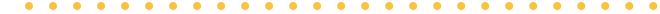 A New Year continues;Let’s pray the Lord helps us love him and each other more whether we persist in pandemic or we get back to a little more normalcy. God bless! – Cornerstone Staff  Coming Soon:Our weekly Youth Christian Ed hour is every Thursday, 7:30-8:30 pm. Do you want to have an answer ready for the hope you have in Jesus?  What will you say when your friends ask you about your faith? Join Monica, Mackenna, and Mark as we dive into the Always Ready conference hosted by Ligonier Ministries (ligonier.org) held in Oct 2020.   This will be a five-session study. The study started on January 7th and will continue through February 4th. Please contact youth@cornerstonewestford.com for Zoom information.If you’d like to get on the youth email list, please send us your email address. Follow our Cornerstone Youth Instagram at cornerstone.westford.yg)Game night on Zoom! Friday, January 22 at 7 pm.  All students (yes! Youth and College students!) join us on Zoom at 7 pm for another Game night!!!  Please contact youth@cornerstonewestford.com for Zoom information.Sundays:Zoom Christian Education hour—Winter/Spring 2021. Starting this Sunday, January 10th at 8:30 AM. Join us for a survey of the New Testament! We will learn about the “who, what, when, where, and why” of the 27 books that define our Christian faith. Taught by Monica Romig, M. Div. Join Zoom Meeting https://us02web.zoom.us/j/81397573423?pwd=aERSaGpGcERaZ2RsVHpUQkpaNmhCUT09Our weekly church service is at 10:30 am on Sundays. If you’re a visitor, we hope you will join us!  You can watch online at www.CornerstoneWestford.com or from our Facebook page at “Cornerstone Congregational Church – Westford, MA.” We will be online only until about mid-February. This is when our heating system should be fixed..Worship Service:Romans 10:9b-10 (ESV) ...if you confess with your mouth that Jesus is Lord and believe in your heart that God raised him from the dead, you will be saved. For with the heart, one believes and is justified, and with the mouth, one confesses and is saved.Series: Outward ChurchSermon: A Gracious Counterculture
Text: Acts 15:22-35Thank you for giving to Cornerstone.We have three options: 1) online giving via tithe.ly; 2) mail a check; 3) bill pay. Tithe.ly accepts debit, credit, or e-checks. You can also give through the tithe.ly app on iOS or Android. Please be aware of transaction fees. (don’t forget to take off your pop up blocker)Got News?If you have an announcement for our weekly e-bulletin, please email cornerstonewestford@gmail.com by Thursday morning.